DIO – Kugla i sferaZa kuglu ste čuli još u nižim razredima osnovne škole, a predmeti oblika kugle nalaze se svugdje oko nas. Ovo su samo neki od njih. Pokušajte se sami prisjetiti još nekih...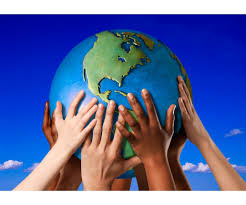 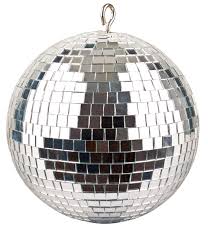 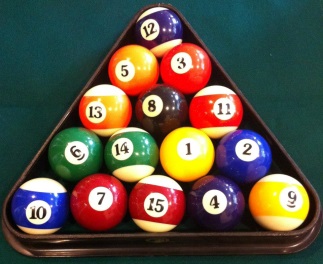 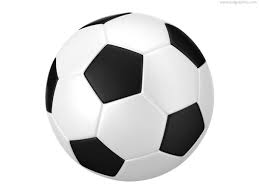 Svi znamo kako kugla izgleda, a kako ćemo matematički definirati ovo geometrijsko tijelo?Kugla je skup svih točaka prostora koje su manje ili jednako udaljene od jedne zadane točke S (središte kugle). Slično kao krug, samo u 3D svijetu zar ne? A što bi onda bila „kružnica u 3D svijetu“?Sfera je skup točaka u prostoru jednako udaljenih (za duljinu r) od jedne zadane točke S.Svaku dužinu koja spaja središte kugle i neku točku sfere nazivamo 
polumjer kugle i označavamo slovom r. 
Radijus kugle je duljina polumjera kugle.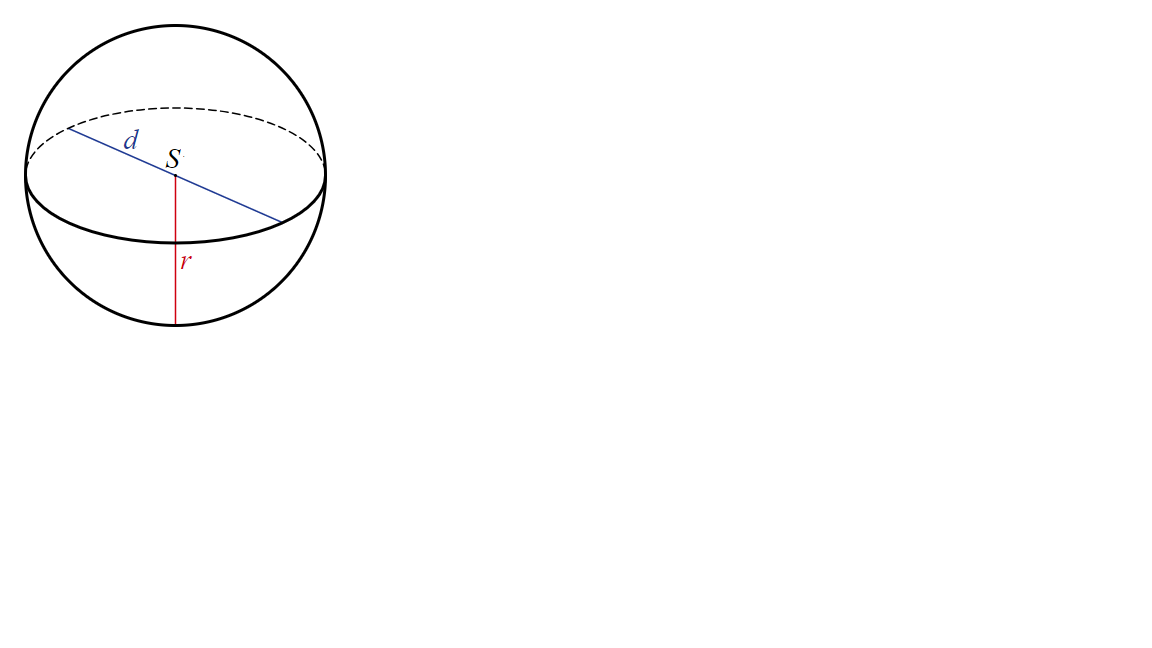 Kao što je u ravnini krug omeđen kružnicom, tako je i u prostoru kugla omeđena sferom.Broj za šifru: 38